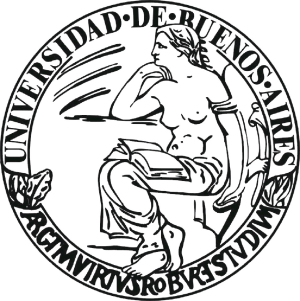 UNIVERSIDAD DE BUENOS AIRESFACULTAD DE FILOSOFÍA Y LETRASDEPARTAMENTO: HISTORIACÓDIGO Nº: 0405MATERIA: HISTORIA DE LOS SISTEMAS POLÍTICOSRÉGIMEN DE PROMOCIÓN: PDMODALIDAD DE DICTADO: PRESENCIAL ajustado a lo dispuesto por REDEC-2021-2174-UBA-DCT#FFYL.PROFESORA: PASINO, ALEJANDRACUATRIMESTRE: 1ºAÑO: 2022UNIVERSIDAD DE BUENOS AIRESFACULTAD DE FILOSOFÍA Y LETRASDEPARTAMENTO DE HISTORIACÓDIGO Nº: 0405MATERIA: HISTORIA DE LOS SISTEMAS POLÍTICOSMODALIDAD DE DICTADO: PRESENCIAL ajustado a lo dispuesto por REDEC-2021-2174-UBA-DCT#FFYL RÉGIMEN DE PROMOCIÓN: PD.CARGA HORARIA: 96 HORAS 1º CUATRIMESTRE 2022 PROFESORA: PASINO, ALEJANDRAEQUIPO DOCENTE:Jefa de Trabajos Prácticos regular: LAVIE, CLAUDIAJefa de Trabajos Prácticos interina: ROMERO, ANA Ayudante de primera regular: GALIANO, ALEJANDROAyudante de primera interino: GONZÁLEZ, MARTINAyudante de primera interina: REY, MARÍA PAULAAyudante de primera interino: VICTORERO, NAHUELFundamentación y descripciónLa materia apunta a desarrollar un análisis crítico multidisciplinario del pensamiento político en su contexto histórico de formulación. Asimismo, busca privilegiar la discusión sobre las problemáticas actuales, con especial énfasis en el concepto de Democracia, desde una perspectiva histórica, e introducir las principales líneas teóricas metodológicas para el abordaje de la historia el pensamiento político, tomando en cuenta la ubicación de la asignatura en el plan de estudios vigente. La cátedra prestará atención fundamental al desarrollo de estrategias didácticas y a la utilización de herramientas pedagógicas apropiadas para favorecer el proceso de enseñanza-aprendizaje. b. Objetivos: - Introducir a los alumnos en el análisis del pensamiento político en su contexto histórico de producción y recepción. - Estudiar el pensamiento clásico, medieval y moderno a partir de conceptos clave, discursos y lenguajes políticos.- Analizar el concepto Democracia y sus transformaciones, desde su origen a la actualidad.- Abordar, desde perspectivas históricas y metodológicas, los principales aspectos del pensamiento político latinoamericano.- Examinar diferentes variantes teórico metodológicas para el análisis del pensamiento político.- Indagar sobre las formas de gobierno más significativas a lo largo de la historia y de las categorías teóricas que permiten pensarlas e interpretarlas. Se abordarán especialmente la República y la Democracia, la Democracia directa y representativa, el Republicanismo, las Monarquías Absolutas y Constitucionales, la Revolución, el liberalismo, la democracia y el socialismo. - Analizar los regímenes políticos antiguos a partir del estudio de sus conceptualizaciones teóricas, a partir de los casos paradigmáticos de la democracia griega y la república romana. Su nacimiento, auge y decadencia. - Comprender las características históricas del régimen político medieval, su fundamento teórico y su desarrollo.- Examinar el concepto de republicanismo en el contexto de las Ciudades Repúblicas Italianas.- Analizar de manera particular y conjunta, a través del concepto de Revoluciones atlánticas, los procesos revolucionarios en Gran Bretaña, Francia, Estados Unidos y el área hispánica entre el siglo XVII y el XIX. c- Contenidos:Unidad 1. Aspectos teórico metodológicos.De la tradicional historia de ideas a las actuales historias de conceptos, discursos y lenguajes políticos Las problemáticas del contexto histórico -lingüístico, económico-social, cultural y de la recepción.   Unidad 2. La política en el mundo clásico y medievalLa democracia ateniense. Perspectiva crítica de Aristóteles y Platón. Roma (Monarquía, República, Imperio). La concepción de gobierno mixto y los ciclos en Polibio. El Republicanismo ciceroniano. Pensamiento político medieval: Teología y gobierno. Agustinismo político y tomismo.Unidad 3. Pensamiento político del Renacimiento Los conflictos entre Papado e Imperio, argumentos políticos. Las ciudades repúblicas italianas: Autogobierno, republicanismo cívico y libertad. Guicciardini y Maquiavelo: virtù, corrupción y fortuna. Unidad y novedad en el pensamiento maquiaveliano.  Unidad 4. Derecho natural e Ilustración.Las teorías políticas dele Derecho natural. El absolutismo monárquico. Soberanía y guerra confesional en Bodino. Ilustración en Francia. Montesquieu y la “libertad moderna”. Rousseau: voluntad general y legitimidad democrática. Unidad 5. Revoluciones Inglesas.El modelo iusnaturalista. Hobbes y la consagración de la preeminencia Estatal. El republicanismo de los Niveladores. Locke: derechos naturales, liberalismo y gobierno mixto. La polémica Filmer y Locke.  La Ilustración escocesa: Hume y Smith. El utilitarismo inglés: J.Mill y J. Bentham.Unidad 6. Revoluciones en Estados Unidos y Francia. Revolución norteamericana. Liberalismo y republicanismo. La teoría política de los federalistas: virtud e interés. Tocqueville y la democracia norteamericana. El proceso revolucionario francés (1789-1848) Rousseau y Siéyès.  El liberalismo doctrinario: razón y número.   Unidad 7. Pensamiento político hispanoamericano El momento revolucionarioNuevas perspectivas en torno a la historia político-intelectual latinoamericana El primer liberalismo español y los procesos de independencia en Hispanoamérica. El concepto de Revoluciones Hispánicas. El concepto de democracia en el Río de la Plata.  Unidad 8. Historia del concepto Democracia Historia de la democracia, concepto, discursos y prácticas. ¿Por qué la democracia? El concepto de democracia en el mundo iberoamericano.Bibliografía, filmografía y/o discografía obligatoria, complementaria y fuentes, si correspondiera: Unidad 1Bibliografía Obligatoria.Fernández Sebastián, J. “¿Qué es un diccionario histórico de conceptos políticos?” en Anales, núm. 7-8, 2004/2005, pp. 223-240.Galiano, Alejandro “Guía de trabajo: Historia Conceptual” (material de cátedra, 2017)Rabasa Gamboa, E. “La Escuela de Cambridge. Historia del pensamiento político. Una búsqueda metodológica” en En-clave del Pensamiento, Vol. 5, núm. 9, 2011.Palti, Elías “Historia político-intelectual. Las nuevas tendencias en la historia político-intelectual”, en Daniel Brauer (editor) La historia desde la teoría, Vol. 2, Buenos Aires, Prometeo, 2009.Rosanvallon, Pierre. Por una historia conceptual de lo político, México-Argentina, Fondo de Cultura Económica, 2002.Vallespín, Fernando. “Aspectos metodológicos en la Historia de la Teoría Política” en Fernando Vallespín (ed.) Historia de la Teoría Política 1, Alianza, Madrid, 2002.Bibliografía optativa Fernández Sebastián, J. / Fuentes, J. F. “Historia conceptual, memoria e identidad. Entrevista a Reinhart Koselleck” en Araucaria. Revista Iberoamericana de Filosofía política y humanidades, 2010, pp. 45-61Fernández Sebastián, J. “Historia intelectual y acción política: retórica, libertad y republicanismo. Una entrevista con Quentin Skinner”, en Historia y Política, núm. 16, pp. 237-258.Fernández Sebastián, J. “Historia intelectual y democracia. Entrevista con Pierre Rosanvallon” en Revista de Libros núm.125, mayo 2007, pp.14-15 (versión completa “Intellectual History and Democracy. An interview with Pierre Rosanvallon, en Journal of the History of Ideas, Vol 68, núm.4, october 2007, pp. 701-715) (traducción de cátedra)Pocock, J.G.A Pensamiento político e historia. Ensayos sobre teoría y método .Madrid, Akal. 2009, Cap. I, VII y VIII.Unidad 2Bibliografía obligatoriaArce, Javier. “Roma” en Vallespin. F. (ed.) Historia de la Teoría Política 1, op. cit.Bobbio, Norberto. La teoría de las formas de gobierno en la historia del pensamiento político, F.C.E., México, 1991. Presentación y capítulos “Platón” y “Aristóteles”.Dunn, John “El primer advenimiento de la Democracia” en Libertad para el pueblo. Historia de la democracia, México, Fondo de Cultura Económica, 2014.Gallego, Julián. La democracia en tiempos de tragedia. Asamblea ateniense y subjetividad política, Miño y Dávila, Buenos Aires, 2003. Prólogo, Introducción, Cap. 1García Gual, Carlos “La Grecia antigua” en Vallespin, F. (ed.) Historia de la Teoría Política 1, op. cit. Hornblower, Simon. “Creación y desarrollo de las instituciones democráticas en la antiguo Grecia” en Dunn, J. Democracia. El viaje inacabado (508 a.C –1993 d.C), Tusquets, Barcelona, 1995.Skinner, Q. Los fundamentos del pensamiento político moderno, Tomo 1, FCE, México, 1985.  Cap. 1Bibliografía optativaBarcala Muñoz, A. “La Edad Media” en Vallespin, F. (ed.) Historia de la Teoría Política 1, op. cit.Santos, Francisco J. Andrés Roma. Instituciones e ideologías políticas durante la República y el Imperio. Madrid, Tecnos, 2015. Introducción y Cap. III “La Res Pública como constitución mixta”Ullman, Walter. Escritos sobre teoría política medieval. Buenos Aires, Eudeba, 2003.Villaverde Rico, María José La ilusión republicana. Ideales y mitos, Madrid, Tecnos, 2008,  Capítulos II y III.Unidad 3Bibliografía ObligatoriaBobbio, Norberto. La teoría de las formas de gobierno en la historia del pensamiento político, F.C.E., México, 1991. Cap. “Maquiavelo” Skinner, Q. Los fundamentos del pensamiento político moderno, Tomo 1, México, Fondo de Cultura Económica, 1985. Prólogo   y Capítulos 5 y 6. Skinner, Q. “Las ciudades-repúblicas italianas” en Dunn, J., op. cit.Bibliografía OptativaPocock, J.G.A El Momento Maquiavélico. El pensamiento político florentino y la tradición republicana atlántica. Madrid, Técnos, 2002. Capítulos. “La restauración de los Médicis, Il Príncipe de Maquiavelo”; “Roma y Venecia Los Discorsi y El Arte Della Guerra de Maquiavelo”Rinesi, Eduardo Politica y Tragedia. Hamlet, entre Hobbes y Maquiavelo. Buenos Aires, Colihue, 2003. Cap. 1Villaverde Rico, María José La ilusión republicana. Ideales y mitos, Madrid, Tecnos, 2008. Capítulo IV.Unidad 4Bibliografía ObligatoriaBobbio, Norberto. La teoría de las formas de gobierno en la historia del pensamiento político, F.C.E., México, 1991. Cap. “Bodino” Botana, Natalio La Tradición Republicana, Sudamericana, Buenos Aires, 1984 (existen otras ediciones). Cap 1.Fetscher, Iring “La Ilustración en Francia: la enciclopedia, Montesquieu, Rousseau” en Vallespín, Fernando Historia de la Teoría Política, T. 3. Madrid, Alianza, 2002.Manin, Bernard “Montesquieu, la República y el Comercio”, en Aguilar, José Antonio y Rojas, Rafael (coordinadores) El republicanismo en Hispanoamérica. Ensayos de historia intelectual y política. México, Fondo de Cultura Económica, 2002.Bibliografía OptativaAbellan, Joaquín. “El vínculo entre tradición y mundo moderno. Las teorías políticas de Derecho natural: 1600-1750” en Vallespín, Fernando Historia de la Teoría Política, T. 2. Madrid, Alianza, 2002.Villaverde Rico, María José La ilusión republicana. Ideales y mitos, Madrid, Tecnos,2008,  Capítulos VIIUnidad 5Bibliografía ObligatoriaAbellan, Joaquín. “Introducción” a John Locke Dos ensayos sobre el gobierno civil, Barcelona, Planeta, 1996Colomer, J.M. “Ilustración y Liberalismo en Gran Bretaña: J. Locke, D. Hume, los economistas clásicos, los utilitaristas” en Vallespin, F. Historia de la Teoría Política 3,  Alianza, Madrid, 2002.Lavie, Claudia. “El pensamiento político de Thomas Hobbes” Ficha de Cátedra. Opfyl. 2007. Tenenti, Alberto. De las revueltas a las revoluciones. Crítica, Barcelona, 1999. Cap. 6 y conclusiones.Bibliografía OptativaGlower, Samuel. “Los debates de Putney: el republicanismo popular frente al republicanismo elitista”, en Los debates de Putney. Madrid, Capitan Swing, 2010 (original en Past & Present, 64, 1999)Laslett, Peter. “Estudio Preliminar” a John Locke Segundo Tratado sobre el Gobierno Civil. Madrid, Tecnos, 1990.Skinner, Q La libertad antes del liberalismo, México, Taurus/Cide, 2004.Villaverde Rico, María José La ilusión republicana. Ideales y mitos, Madrid, Tecnos,2008,  Capítulos V.Unidad 6Bibliografía ObligatoriaBéjar, Helena. “Alexis de Tocqueville: la democracia como destino” en Vallespín, F. Historia de la Teoría Política 3, Alianza, Madrid, 2002.Botana, Natalio. La Tradición Republicana, Sudamericana, Buenos Aires, 1984. 1era Parte.Dunn, John “El segundo advenimiento de la Democracia” y “La larga sombra de Termidor”, en Libertad para el pueblo. Historia de la democracia, México, Fondo de Cultura Económica, 2014.Pani, Erika Historia mínima de Estados Unidos de América, México, El Colegio de México, 2016 Capítulos 1 y 2.Reichardt, Rolf La revolución Francesa y la cultura democrática. La sangre de la libertad. Madrid, Siglo XXI, 2002. Cap. “La revolución Francesa como proceso político”Wood, G.S. “La democracia y la Revolución americana”, en: Dunn. J., op. cit. Bibliografía OptativaBailyn, Bernard Los orígenes ideológicos de la Revolución norteamericana, Madrid, Tecnos, 2012. Capítulos 1,2, 3.Baker, Keith Michael "Political languages of the French Revolution", en Goldie, M. The Cambridge History of eigtheenth century political thougth, Cambridge, CUP, 2009 (Traducción de cátedra)Baker, Keith Michael “El lenguaje de la política: el concepto de “revolución” en la revolución francesa” en Alicia Salmerón y Cecilia Noriega Elío (editoras) Pensar la modernidad política. Propuestas desde la nueva historia política. México, Instituto Mora, 2016.Furet, Francois La Revolución Francesa en debate. De la utopía liberadora al desencanto en las democracias contemporáneas. Buenos Aires, Siglo XXI, 2016Wood, G.S La revolución norteamericana, Barcelona, Randon House, 2003.Unidad 7Bibliografía ObligatoriaGuerra, Francois Xavier “Lógicas y ritmos de las revoluciones hispánicas” en Revoluciones hispánicas. Independencias americanas y liberalismo español. Madrid, Editorial Complutense, 1995Palti, José Elías ¿Las ideas fuera de lugar? Estudios y debates en torno a la historia político-intelectual latinoamericana. Buenos Aires, Prometeo, 2014. Prólogo y Capítulo 1 “¿De la tradición a la modernidad? Revisionismo e historia político-conceptual de las revoluciones de independencia.Palti, Elías El tiempo de la política. El siglo XIX reconsiderado. Buenos Aires, Siglo XXI, 2007, Introducción.Bibliografía OptativaBreña, Roberto “El liberalismo (hispánico) como categoría de análisis histórico; algunas tensiones con la historia de los conceptos y con la historia de los lenguajes políticos” en Palti, Elías Mito y realidad de la “cultura política latinoamericana”, Buenos Aires, Prometeo, 2010.Feres, Joao “La historia de un contraconcepto: Latin America en Estados Unidos” en Palti, Elías Mito y realidad de la “cultura política latinoamericana”, Buenos Aires, Prometeo, 2010.Myers, Jorge “El teórico de la libertad natural del hombre en el laberinto de la revolución americana” en Entin, Gabriel (editor) Rousseau en Iberoamérica. Lecturas e interpretaciones entre Monarquía y Revolución. Buenos Aires, SB ediciones, 2018.Unidad 8Bibliografía ObligatoriaCaetano, Gerardo “Itinerarios conceptuales de la voz “democracia” en Iberoamérica (1770-1870)” en Fernández Sebastián Javier (Director) Diccionario político y social del mundo iberoamericano  Tomo II Democracia. Madrid, Universidad del País Vasco / Centro de Estudios Políticos y Constitucionales, 2014.Dunn John Libertad para el pueblo. Historia de la democracia, Tercera partePalti, Elías “Concepto Democracia / Argentina/Río de la Plata” en Fernández Sebastián, Javier (director) Diccionario político y social del mundo iberoamericano  Rosanvallon, Pierre “La historia de la palabra “democracia” en la época moderna, en Estudios Políticos Nº 28, Medellín, enero-junio 2006, pp.9-28Bibliografía OptativaAbellan, Joaquín Democracia. Madrid, Alianza, 2011Bobbio, Norberto Liberalismo y Democracia, México, Fondo de Cultura Económica, 1992. Maier, Ch. S. “La democracia desde la Revolución Francesa” en Dunn, J p. Cit.Villaverde Rico, María José La ilusión republicana. Ideales y mitos, Madrid, Tecnos, 2008. Segunda Parte.Obras generales de consulta: Abellán, Joaquín Política. Conceptos políticos fundamentales. Madrid, Alianza, 2012Bobbio, N. y Matteucci, N. (Dir.): Diccionario de Política, Siglo XXI, México, 1997 2. T. Bocardo Crespo, E (Editor) El giro contextual. Cinco ensayos de Quintín Skinner, y seis comentarios. Madrid, Tecnos, 2007Dosse, F La marcha de las ideas. Historia de los intelectuales, historia intelectual. Universitat de Valencia, 2007Hampsher-Monk, I Historia del pensamiento político moderno. Los principales pensadores políticos de Hobbes a Marx .Barcelona, Ariel, 1996. Sabine, G Historia de la teoría política, F.C.E., México, (varias ediciones)Ory, P. Nueva Historia de las ideas políticas.  Madrid. Mondadori. 1992.Villaverde Rico, M.J La ilusión republicana. Ideales y mitos. Madrid, Tecnos, 2008.Organización del dictado de la materia: Se dicta en modalidad presencial. De forma transitoria, y según lo pautado por la resolución REDEC-2021-2174-UBA-DCT#FFYL el equipo docente puede optar por dictar hasta un treinta por ciento (30%) en modalidad virtual mediante actividades exclusivamente asincrónicas. El porcentaje de virtualidad y el tipo de actividades a realizar en esa modalidad se informarán a través de la página web de cada carrera antes del inicio de la inscripción.Carga Horaria: Materia Cuatrimestral: La carga horaria mínima es de 96 horas (noventa y seis) y comprenden un mínimo de 6 (seis) y un máximo de 10 (diez) horas semanales de dictado de clases.Organización de la evaluación:Régimen de PROMOCIÓN DIRECTA (PD): Establecido en el Reglamento Académico (Res. (CD) Nº 4428/17.El régimen de promoción directa constará de 3 instancias de evaluación parcial. Las 3 instancias serán calificadas siguiendo los criterios establecidos en los artículos 39º y 40º del Reglamento Académico de la Facultad. Aprobación de la materia:La aprobación de la materia podrá realizarse cumplimentando los requisitos de alguna de las siguientes opciones:Opción A-Aprobar las 3 instancias de evaluación parcial con un promedio igual o superior a 7 puntos, sin registrar ningún aplazo. Opción B-Aprobar las 3 instancias de evaluación parcial (o sus respectivos recuperatorios) con un mínimo de 4 (cuatro) puntos en cada instancia, y obtener un promedio igual o superior a 4 (cuatro) y menor a 7 (siete) puntos entre las tres evaluaciones.-Rendir un EXAMEN FINAL en el que deberá obtenerse una nota mínima de 4 (cuatro) puntos.Se dispondrá de UN (1) RECUPERATORIO para aquellos/as estudiantes que:- hayan estado ausentes en una o más instancias de examen parcial; - hayan desaprobado una instancia de examen parcial.La desaprobación de más de una instancia de parcial constituye la pérdida de la regularidad y el/la estudiante deberá volver a cursar la materia. Cumplido el recuperatorio, de no obtener una calificación de aprobado (mínimo de 4 puntos), el/la estudiante deberá volver a inscribirse en la asignatura o rendir examen en calidad de libre. La nota del recuperatorio reemplaza a la nota del parcial original desaprobado o no rendido.La corrección de las evaluaciones y trabajos prácticos escritos deberá efectuarse y ser puesta a disposición del/la estudiante en un plazo máximo de 3 (tres) semanas a partir de su realización o entrega.VIGENCIA DE LA REGULARIDAD: Durante la vigencia de la regularidad de la cursada de una materia, el/la estudiante podrá presentarse a examen final en 3 (tres) mesas examinadoras en 3 (tres) turnos alternativos no necesariamente consecutivos. Si no alcanzara la promoción en ninguna de ellas deberá volver a inscribirse y cursar la asignatura o rendirla en calidad de libre. En la tercera presentación el/la estudiante podrá optar por la prueba escrita u oral.A los fines de la instancia de EXAMEN FINAL, la vigencia de la regularidad de la materia será de 4 (cuatro) años. Cumplido este plazo el/la estudiante deberá volver a inscribirse para cursar o rendir en condición de libre.RÉGIMEN TRANSITORIO DE ASISTENCIA, REGULARIDAD Y MODALIDADES DE EVALUACIÓN DE MATERIAS: El cumplimiento de los requisitos de regularidad en los casos de estudiantes que se encuentren cursando bajo el Régimen Transitorio de Asistencia, Regularidad y Modalidades de Evaluación de Materias (RTARMEM) aprobado por Res. (CD) Nº 1117/10 quedará sujeto al análisis conjunto entre el Programa de Orientación de la SEUBE, los Departamentos docentes y la cátedra.FirmaAclaraciónCargo